                                        ИНФОРМАЦИЯВ связи с распространением новой короновирусной инфекции (COVID-2019), обращаем Ваше внимание на то, что в соответствии с пунктом 4 Указа Губернатора Оренбургской области  № 456-ук от 28.09.2020, всем хозяйствующим субъектам, осуществляющим деятельность по реализации товаров, оказанию услуг, в том числе услуг по перевозке пассажиров и багажа, необходимо исключить допуск на территории торговых объектов, в торговые залы (помещения), места оказания услуг, общественный транспорт (в том числе такси) лиц при отсутствии у них средств индивидуальной защиты (маски и перчатки), а также продажу им товаров, предоставление услуг.Таким образом, нахождение на вышеуказанных объектах, а также продажа товаров и оказание услуг, в случае отсутствия у граждан средств индивидуальной защиты (маски и перчатки) - запрещены.Кроме того, граждане, являющиеся одновременно потребителями-участниками отношений, регулируемых нормами законодательства о защите прав потребителей, не выполняющие требования о ношении масок при посещении общественных мест, включая торговые объекты, как элемента введенных в установленном порядке правил поведения при введении режима повышенной готовности на территории, на которой существует угроза возникновения чрезвычайной ситуации, или в зоне чрезвычайной ситуации, могут быть привлечены к административной ответственности по части 1 статьи 20.6.1 Кодекса Российской Федерации об административных правонарушениях.                                        ИНФОРМАЦИЯВ связи с коронавирусной инфекцией на территории Оренбургской области организовано бесплатное предоставление противовирусных лекарственных препаратов (по утвержденному перечню) гражданам, с наличием коронавирусной инфекции (2019-nCoV) протекающей в легкой форме, находящимся на амбулаторном лечении. Перечень лекарственных препаратов и изделий медицинского назначения, а также порядок своевременного обеспечения оплаты лекарственных препаратов и изделий медицинского назначения отпускаемых в установленном порядке по рецептам врачей бесплатно при амбулаторном лечении гражданам, проживающим в Оренбургской области, установлены Приложениями №  1, 2 Постановления правительства от 23.12.2013 № 1191-п «О своевременном обеспечении оплаты лекарственных препаратов и изделий медицинского назначения отпускаемых в установленном порядке по рецептам врачей бесплатно при амбулаторном лечении гражданам, проживающим в Оренбургской области».Так, согласно пункту 34 Приложения № 2, гражданам подвергшимся заражению короновирусной инфекции (2019-nCoV) в легкой форме, находящимся на амбулаторном лечении,  бесплатно, по рецепту врача  предоставляются: гидроксихлорохин, имидазолилэтанамид пентандиовой кислоты, интерферон-альфа-2в, умифеновир.Обращаем Ваше внимание, что отпуск вышеуказанных лекарственных препаратов  осуществляется гражданам бесплатно строго  по рецепту врача.Прокурор района младший советник юстиции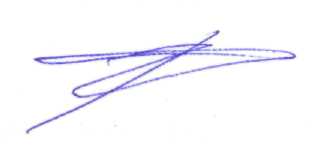      О.В.СтрашниковПрокурор района младший советник юстиции  О.В.Страшников